HUBUNGAN IMPLEMENTASI KEBIJAKAN PEMBANGUNAN DENGAN PEMBERDAYAAN MASYARAKAT DI KECAMATAN BATUNUNGGAL KOTA BANDUNGOleh:HOTMIAN HAHOLONGAN122010116Disetujui untuk Diajukan pada Sidang Skripsi Jurusan Ilmu Administrasi Negara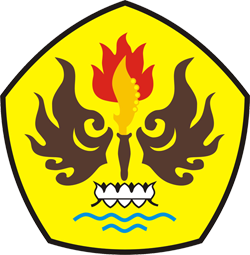 JURUSAN ILMU ADMINISTRASI NEGARAFAKULTAS ILMU SOSIAL DAN ILMU POLITIKUNIVERSITAS PASUNDANBANDUNG - 2016